LABORATORIO SCIENTIFICO:“COL NASO ALL’INSÙ”Buongiorno a tutti, il laboratorio scientifico era appena iniziato e perciò ho pensato di mandarvi i link di alcuni video carini sull’argomento                                                                                                                 Maestra FrancescaEcco i link:Paxi il sistema solare			https://youtu.be/A9bEEiXWYEcPaxi il giorno la notte e le stagioni 	https://youtu.be/EcD5k4K_CEk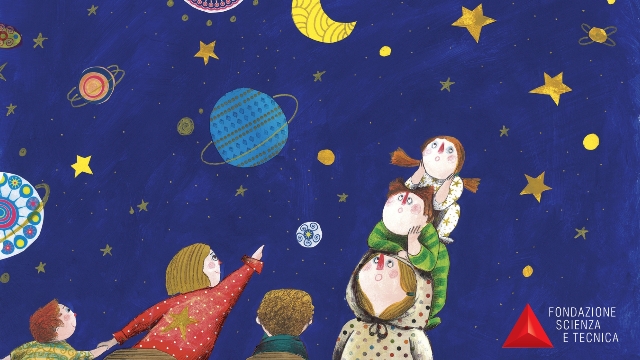 